IMAGINATION CHILDCARE ACADEMY, INC.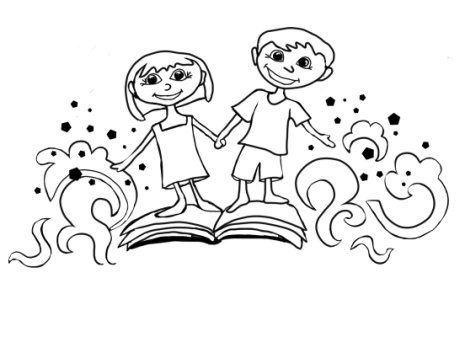 SCHOOL CALENDAR 2018-2019September			2018	Monday			Sept. 3		Labor Day- CLOSEDTuesday			Sept. 4		First Day of SchoolTuesday			Sept. 11	Parent Information Night (6pm-8pm)October 			2018Monday			Oct. 1		PTA Meeting (6pm-7pm)Tuesday			Oct. 16		Parent Teacher Conferences (Toddler)Wednesday 			Oct. 17		Parent Teacher Conferences (JPK)Thursday 			Oct. 18		Parent Teacher Conferences (Pre-K)Tuesday & Wednesday		Oct. 23	& 24	Picture DayWednesday			Oct. 31		Halloween Party (10am-12pm)November			2018	Monday			Nov. 12		Veteran’s Day -CLOSED (Professional Development)Saturday			Nov. 17		Celebrating Diversity Family Night (6pm-7:30pm)Thursday			Nov. 22		Thanksgiving – CLOSEDDecember			2018Friday				Dec. 14		Supper with Santa (6pm-7:30pm)	Monday & Tuesday		Dec. 24 & 25	Christmas Eve & Christmas Day-CLOSEDJanuary				2019	Tuesday			Jan. 1		New Year’s Day- CLOSEDThursday			Jan. 3		PTA (6pm-7pm)Saturday			Jan. 12		Parent Enrichment Session 1 (9am-12pm)Monday			Jan. 21		Martin Luther King Jr. Day-CLOSED (Professional Development)February			2019Saturday			Feb. 9		Parent Enrichment Session 2 (9am-12pm)Thursday			Feb. 14		Valentine’s Day Party (10am-11am)March				2019		Friday				Mar. 1		Progress Reports Sent HomeSaturday			Mar. 16		Parent Enrichment Session 3 (9am-12pm)Wednesday			Mar. 13		PTA Meeting (6pm-7pm)April 				2019Saturday			Apr. 27		Imagination Day (10am-12pm)		May				2019Friday				May 10		Mother’s Day Luncheon (11:30am-1:00pm) Monday			May 27		Memorial Day- CLOSEDJune				2019Tuesday			June 11		Parent Teacher Conferences (Toddler)Wednesday			June 12		Parent Teacher Conferences (JPK)Thursday			June 13		Parent Teacher Conferences (Pre-K)Friday				June 14		Father’s Day Luncheon (11:30am-1pm)Monday			June 24		UPK Graduation (6pm-7:30pm)	Wednesday			June 26		PreK Graduation (6pm-7:30pm)